Аналитическая справкапо проведению проекта подготовительной группе  «Звездочки»«1 марта День кошек»Актуальность:Первого марта, отмечается мало кому известный, но все же официально зарегистрированный праздник – Всемирный день кошек. Мы в своей группе решили организовать проект, посвященный кошкам и котам, целью которого стало воспитание в детях бережного отношения к братьям нашим меньшим.Тип проекта: творческийУчастники проекта: дети подготовительной к школе группы, педагогиСрок реализации: краткосрочный (1 день)Цель проекта:создание условий для развития творческих способностей детей в процессе реализации проекта «День кошек».Задачи• Познакомить с историей возникновения праздника• Обогатить знания детей новыми сведениями о жизни кошек• Развивать воображение и творчество• Воспитывать бережное отношение к животнымОжидаемые результаты:• Обогащение представлений детей об истории возникновения праздника.• Развитие творческих способностей.• Воспитание бережного и заботливого отношения к животным.1 марта в группе «Звездочки» был проведен проект   «1 марта День кошек»Все мероприятия были направлены на создание условий для развития творческих способностей детей; мы познакомить с историей возникновения праздника; детей узнали много нового и интересного из жизни кошек.В рамках проекта были проведены: игры, занятия, беседы, посвященные кошкам их жизни, повадках, и различные мероприятия по данной теме.В процессе организации совместной деятельности взрослых и детей были проведены:   Беседа «Такие разные кошки»   Составление рассказа о своем питомце «Мой Мурлыка».   Чтение стихотворений: Ю. Мориц «Букет котов», Е. Благинина «Котенок», Б. Заходер «Мордочка, хвост и четыре ноги», А. Барто «Котенок», Р. Киплинг «Кошка, гулявшая сама по себе»   Просмотр презентаций «1 марта День кошек»   Д/и «Угадай героя»   Сюжетно-ролевая игра «Клиника для кошек»   Подвижные игры:  «Кошачий хоккей», «Кошки-мышки».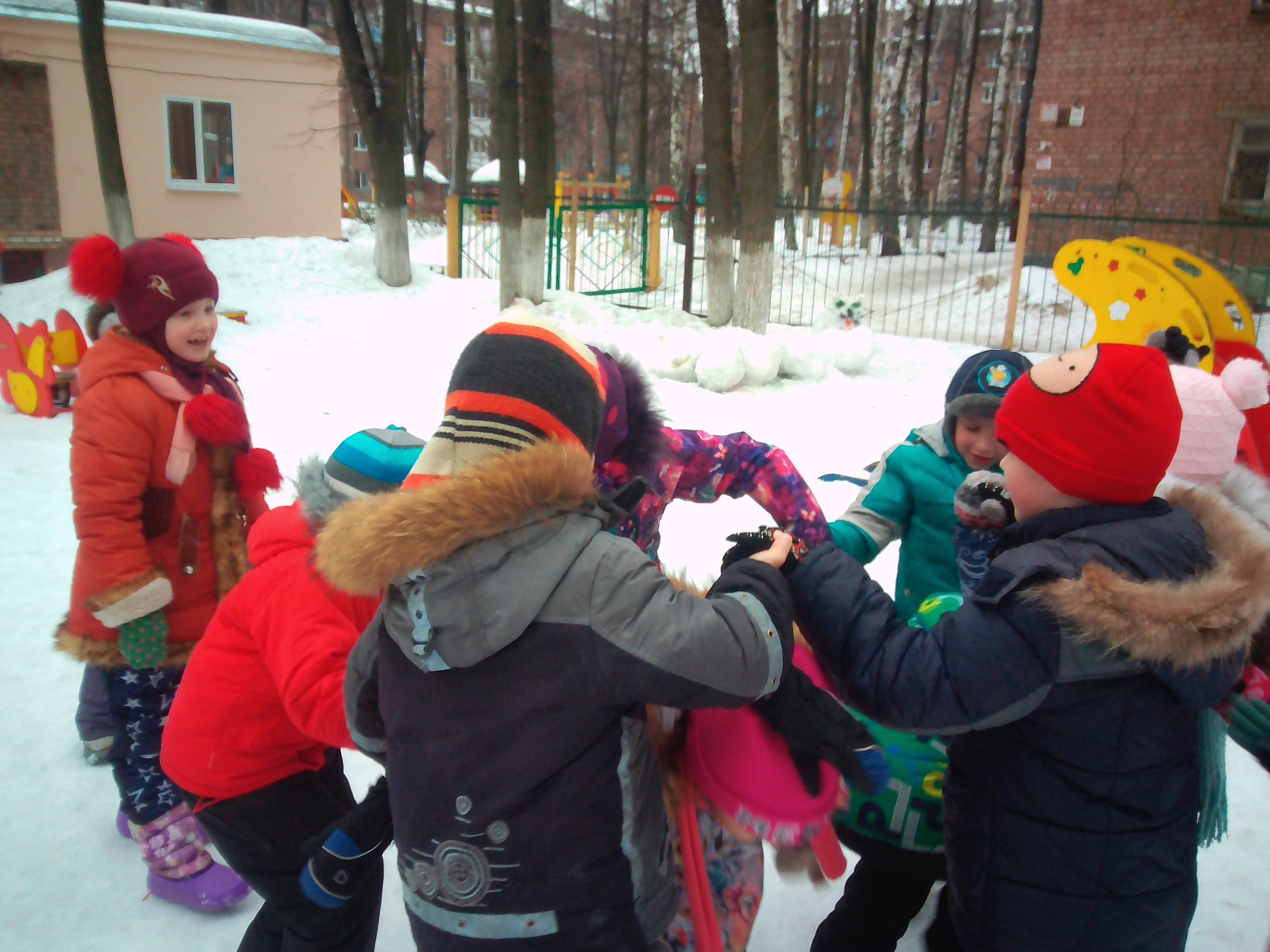    Рисование «Мой пушистый любимец»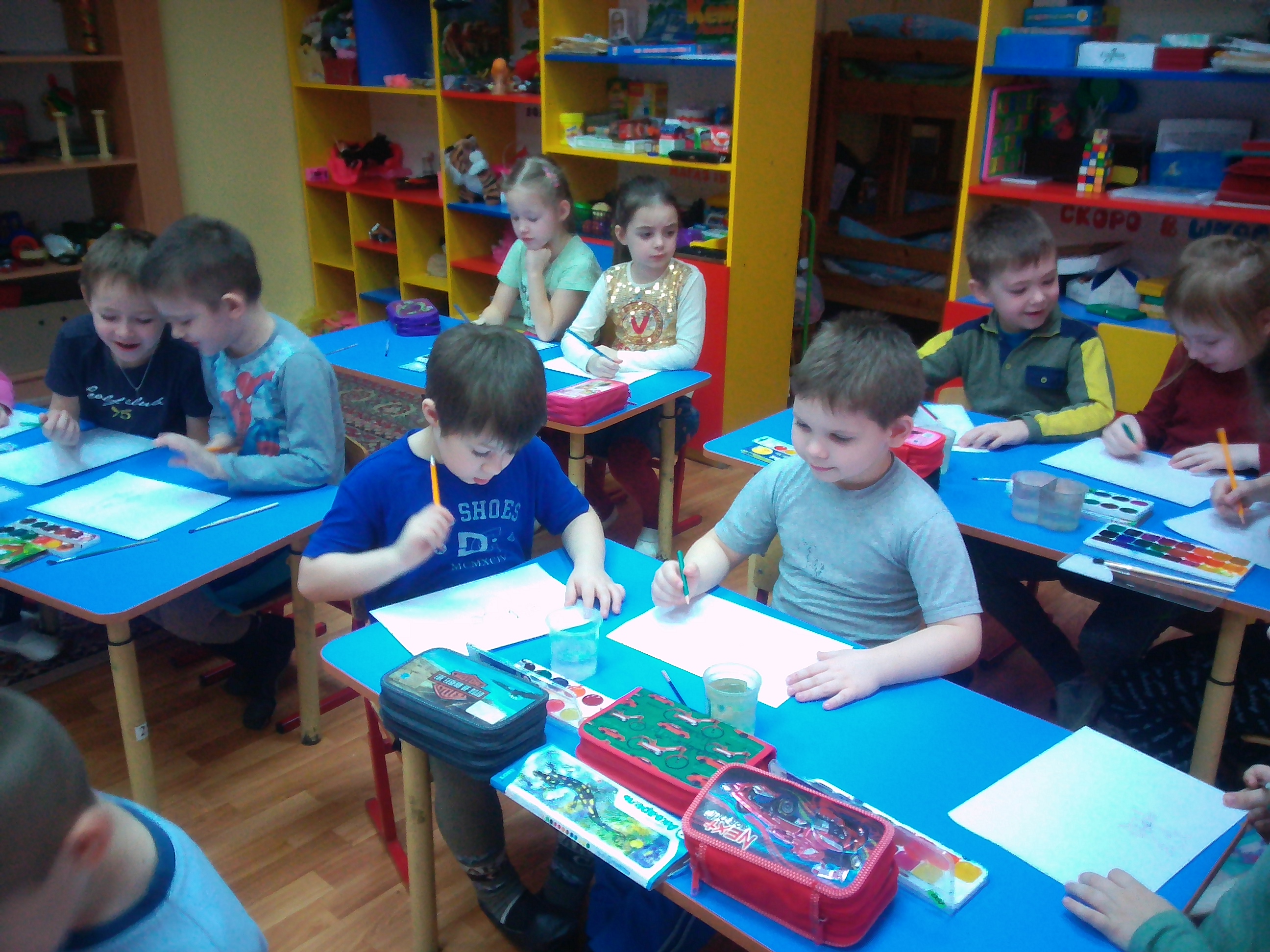 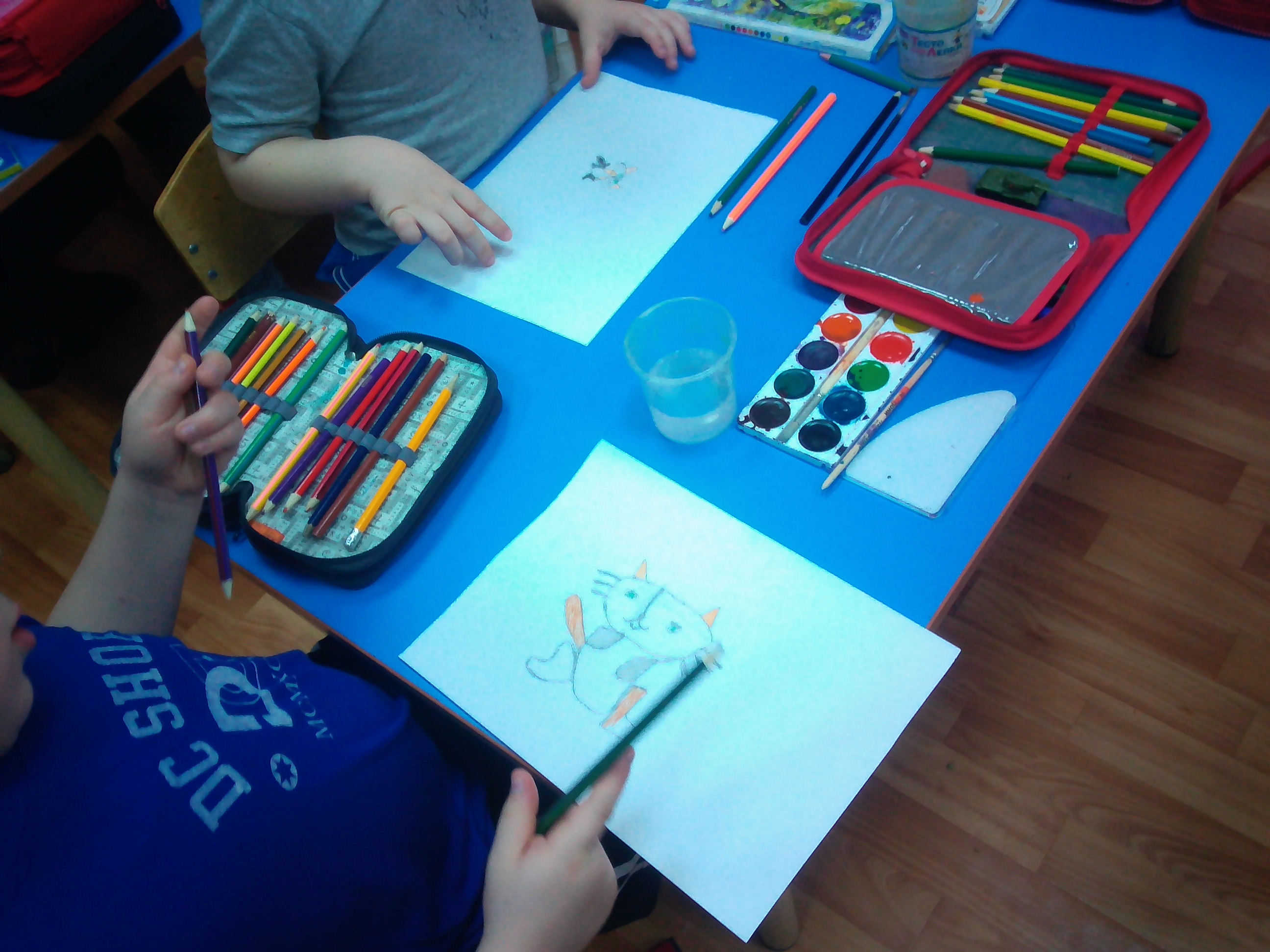    Лепка из снега «Мартовский кот»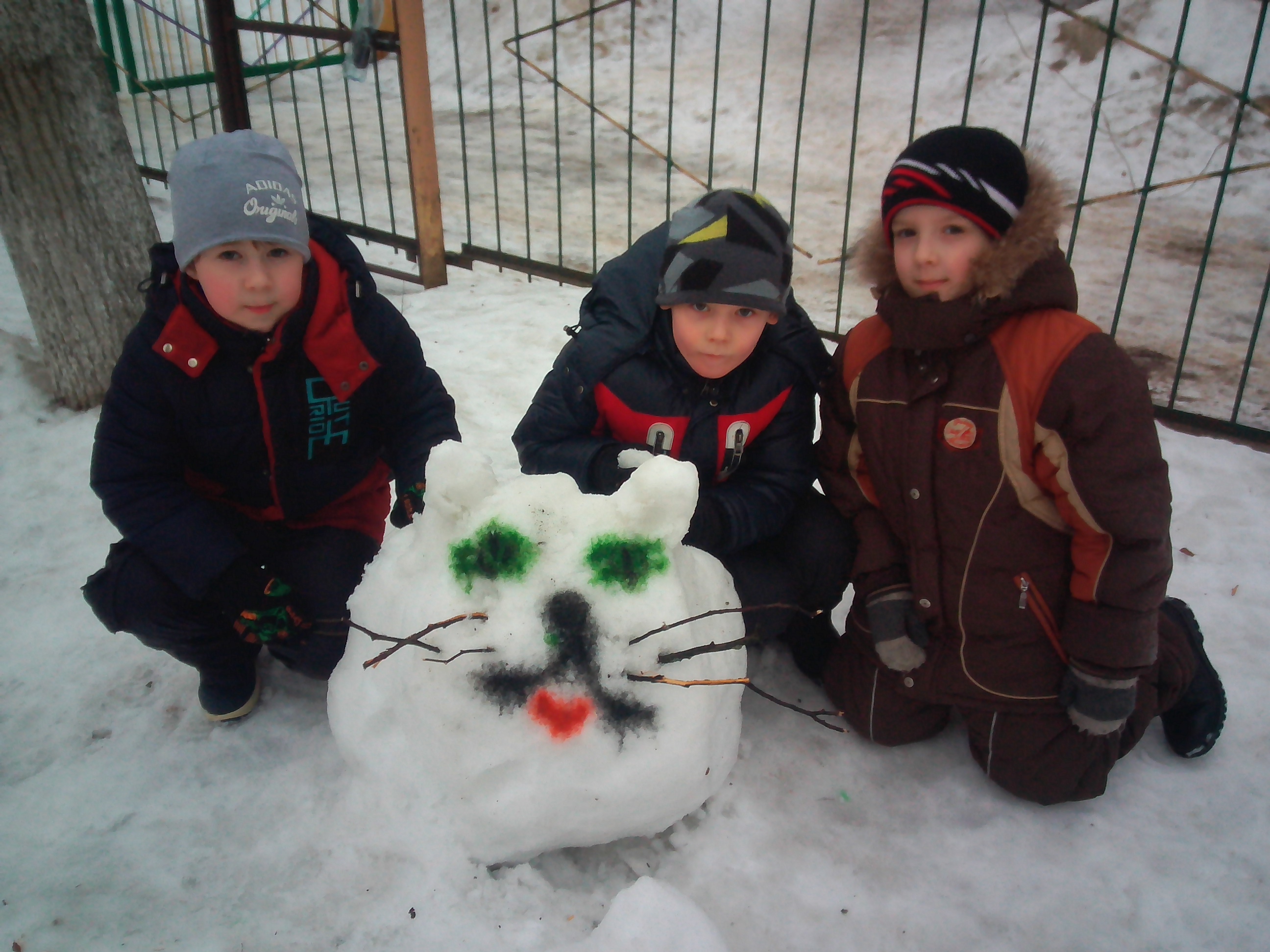    Посадка травки для кошек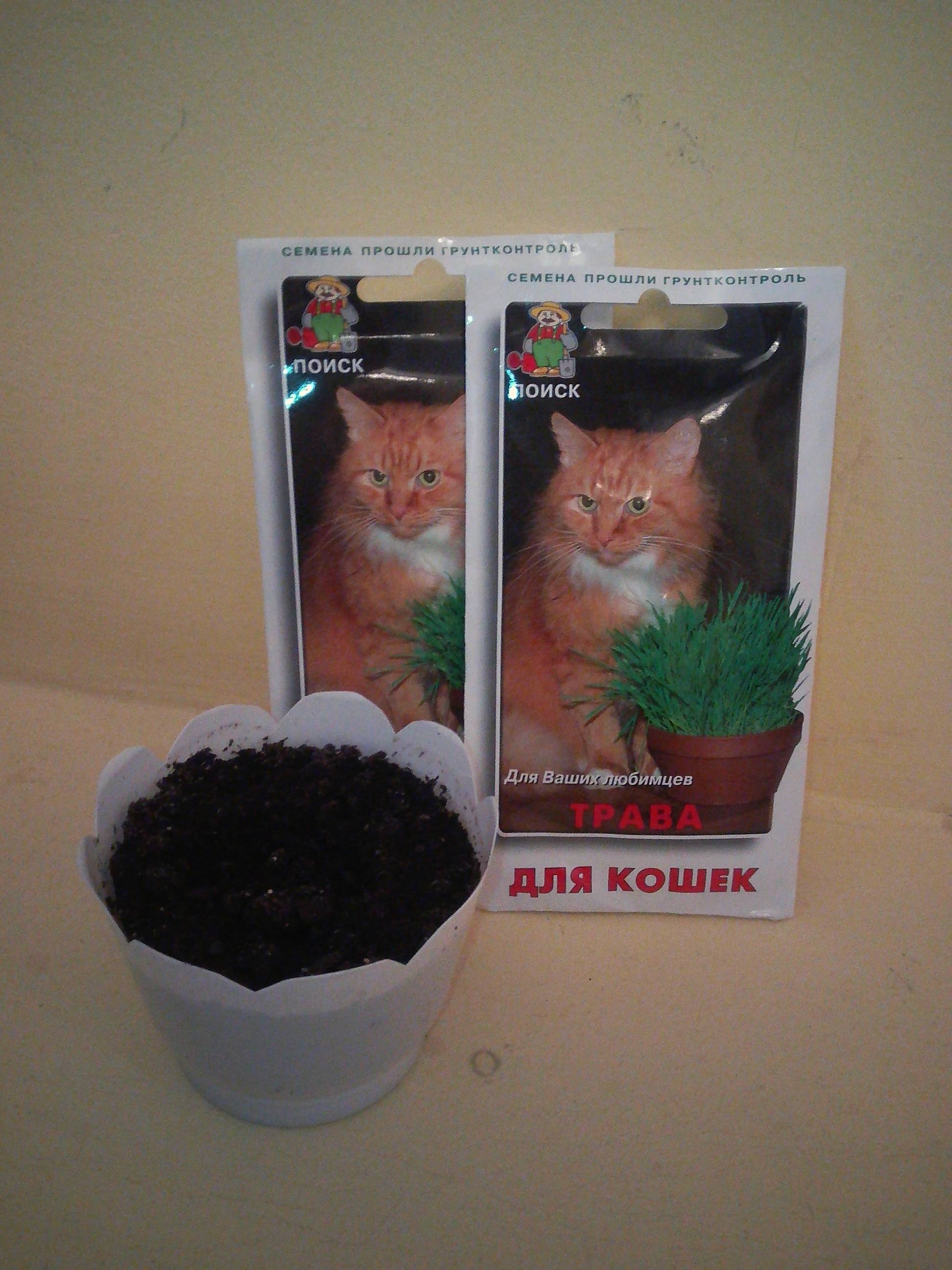 В заключении при обобщении знаний и опыта были проведены    Продуктивная деятельность рисование рисунков «Мой пушистый любимец» и оформление выставки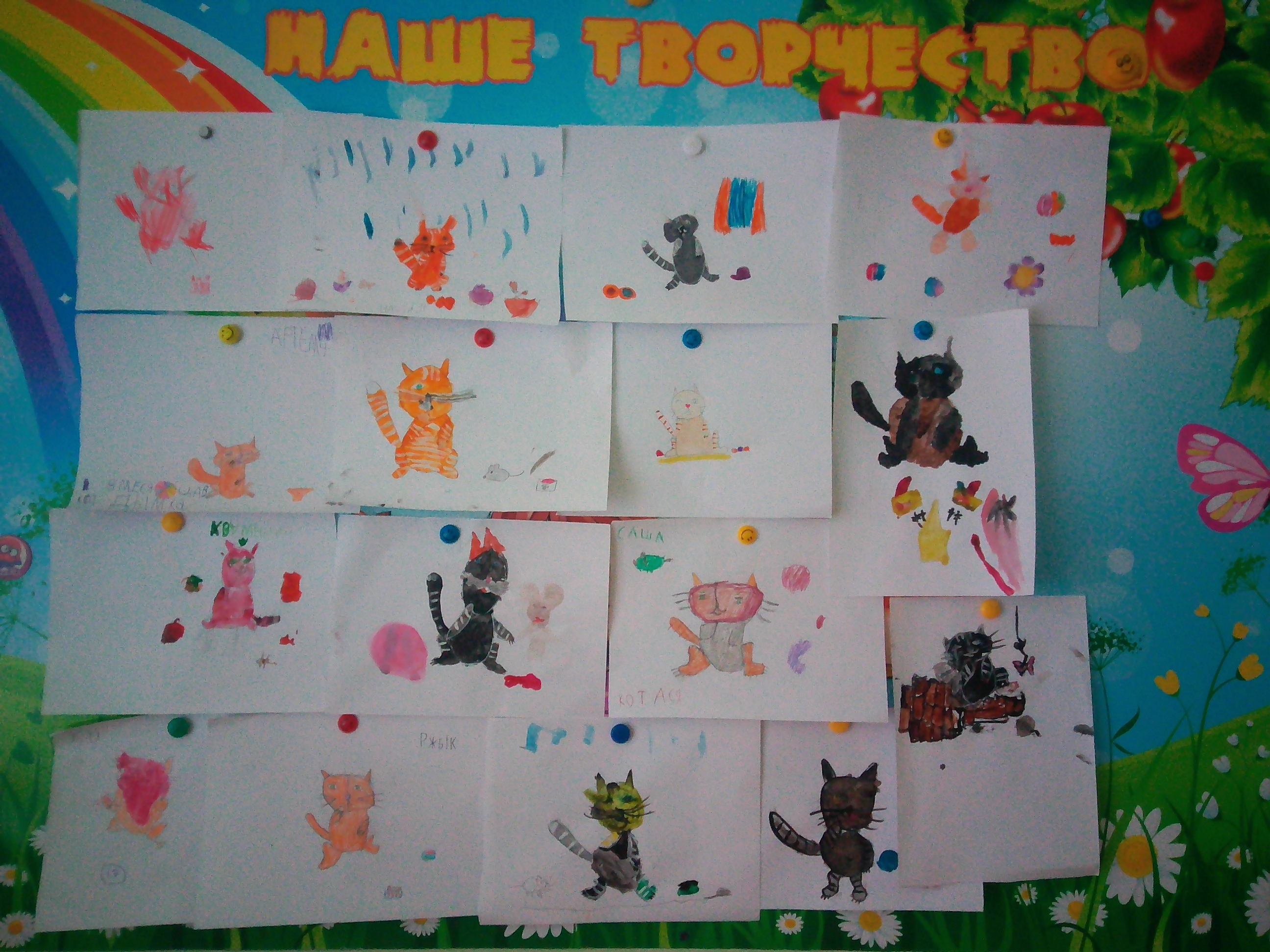 Консультация для родителей «Заводить или нет домашних животных?»С группой детей провели исследовательскую работу «Мой мяукающий друг»Достигнутые результаты. Расширились  знания детей о семействе кошачьих. Проект позволил на основе интегрированного подхода реализовать идею формирования у детей осознанного отношения к живущим рядом животным, дети стали более отзывчивы и внимательны к питомцам. У ребят появилась ответственность за хорошее состояние животных. Возникло не только умение, желание, но и потребность сделать доброе дело ради живого существа: оказать помощь.